SNP Memo #2019-2020-34
COMMONWEALTH of VIRGINIA 
Department of Education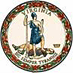 DATE: March 19, 2020TO: Directors, Supervisors, and Contact Persons AddressedFROM: Sandra C. Curwood, PhD, RDN, SandySUBJECT: Emergency Nutrition Access Webinar RecordingThis memo is in regard to the recording of the March 18 webinar "Emergency Nutrition Access: School and Community Partnerships." You can access the recording of the webinar on the SNPWeb splash page.This webinar provides information about Virginia partner resources and efforts that may be of interest to you and your community. It features VDOE-SNP updates and additional information from the Virginia Department of Agriculture and Consumer Services, Virginia Department of Social Services, Virginia Federation of Foodbanks, and No Kid Hungry Virginia.A summary of the webinar is captured in Attachment A.If you have regulatory/programmatic questions, please first review the March 18 Directors Memo (No. 2019-2020-33, Coronavirus (COVID-19): FAQs and Best Practices, along with attachments A and B), then consult your SNP/CNP Specialist if you need more information.For all other questions, please reach out Sarah Steely via email at ssteely@strength.org and she will connect you with the correct partner contact.SCC/BDB/cc